TEST D’INGRESSO – CLASSE PRIMARISPOSTE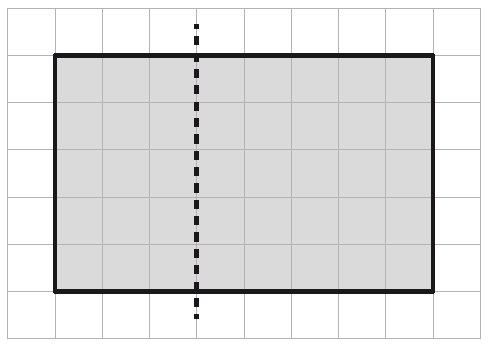 a. sacchetto 4; b. sacchetto 1; c. sacchetto 4; d. sacchetto 315:55180 g12 cma. ghepardo; b. cammello; c. leone; d. 9 km/hIl primo errore è: La barra del cammello indica circa 65 km/h invece di 16 km/h.
Il secondo errore è: La barra della zebra indica circa 16 km/h invece di 65 km/h.a. Errori di incolonnamento; b. 352 + 41 = 393; 12,4 + 4 = 16,4a. 900 mL; b. 500 mL; c. 1400 mL891,71344927a. perimetro; b. area5,06 €1 banana90 cioccolatini99 5102159ottuso24 cmmammiferovelocità massimacammello16zebra65gazzella72lepre73antilope80leone81ghepardo115